附件：备注：请有关单位于7月23日17点前报名回执发送至lnnjzh@163.com演示时间：7月26日9:00    作业地点：沈阳新民市张家屯镇董家屯村1.活动报名：刘丹秘书长（辽宁省农机流通协会），电话18809880696。2.动力配套联系人：董超  188406545553.吊、叉车服务：顾洪新 13324091015   刘敬华 13386881818要求作业产品7月25日抵达作业现场完成调试，以确保26日作业演示效果。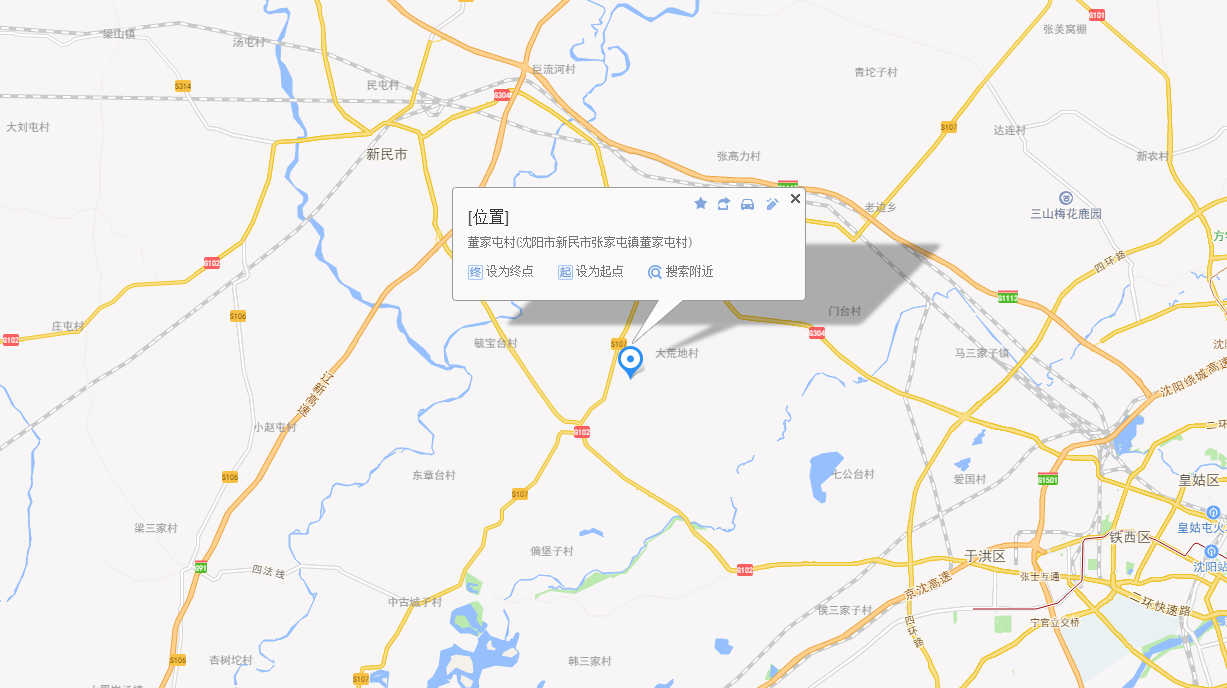 参加作业演示机具回执企业名称：                   联系人及电话：参加作业演示机具回执企业名称：                   联系人及电话：参加作业演示机具回执企业名称：                   联系人及电话：参加作业演示机具回执企业名称：                   联系人及电话：参加作业演示机具回执企业名称：                   联系人及电话：产品型号产品名称所需作业面积（几行）主要技术参数及性能简介是否需要机手、配备动力及所需马力